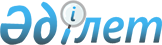 Об установлении квоты рабочих мест для трудоустройства граждан из числа молодежи, потерявших или оставшихся до наступления совершеннолетия без попечения родителей, являющихся выпускниками организаций образования, лиц, освобожденных из мест лишения свободы, лиц, состоящих на учете службы пробации на 2019 годПостановление Катон-Карагайского районного акимата Восточно-Казахстанской области от 28 марта 2019 года № 125. Зарегистрировано Департаментом юстиции Восточно-Казахстанской области 1 апреля 2019 года № 5821
      Примечание РЦПИ.

      В тексте документа сохранена пунктуация и орфография оригинала.
      В соответствии с подпунктом 2) пункта 1 статьи 18 Уголовно - исполнительного кодекса Республики Казахстан от 5 июля 2014 года, подпунктами 14-1), 14-3) пункта 1 статьи 31 Закона Республики Казахстан от 23 января 2001 года "О местном государственном управлении и самоуправлении в Республике Казахстан", подпунктами 7), 8), 9) статьи 9 Закона Республики Казахстан от 6 апреля 2016 года "О занятости населения", приказом Министра здравоохранения и социального развития Республики Казахстан от 26 мая 2016 года № 412 "Об утверждении Правил квотирования рабочих мест для трудоустройства граждан из числа молодежи, потерявших или оставшихся до наступления совершеннолетия без попечения родителей, являющихся выпускниками организаций образования, лиц, освобожденных из мест лишения свободы, лиц, состоящих на учете службы пробации" (зарегистрированное в Реестре государственной регистрации нормативных правовых актов за № 13898), в целях трудоустройства граждан из числа молодежи, потерявших или оставшихся до наступления совершеннолетия без попечения родителей, являющихся выпускниками организаций образования, лиц, освобожденных из мест лишения свободы, лиц, состоящих на учете службы пробации, акимат Катон - Карагайского района ПОСТАНОВЛЯЕТ:
      1. Установить квоту рабочих мест для трудоустройства граждан из числа молодежи, потерявших или оставшихся до наступления совершеннолетия без попечения родителей, являющихся выпускниками организаций образования на 2019 год, в размере одного процента от списочной численности работников учреждений и предприятий района, согласно приложению 1 к настоящему постановлению.
      2. Установить квоту рабочих мест для трудоустройства лиц, освобожденных из мест лишения свободы на 2019 год, в размере одного
      процента от списочной численности работников учреждений и предприятий района, согласно приложению 2 к настоящему постановлению.
      3. Установить квоту рабочих мест для трудоустройства лиц, состоящих на учете службы пробации на 2019 год, в размере одного процента от списочной численности работников учреждений и предприятий района, согласно приложению 3 к настоящему постановлению.
      4. Государственному учреждению "Аппарат акима Катон - Карагайского района" в установленном законодательством Республики Казахстан порядке обеспечить:
      1) государственную регистрацию настоящего постановления в территориальном органе юстиции;
      2) в течение десяти календарных дней со дня государственной регистрации настоящего постановления акимата направление его копии в бумажном и электронном виде на казахском и русском языках в Республиканское государственное предприятие на праве хозяйственного ведения "Республиканский центр правовой информации" для официального опубликования и включения в Эталонный контрольный банк нормативных правовых актов Республики Казахстан;
      3) в течение десяти календарных дней после государственной регистрации настоящего постановления направление его копии на официальное опубликование в периодические печатные издания, распространяемых на территории Катон-Карагайского района;
      4) размещение настоящего постановления на интернет - ресурсе акимата Катон - Карагайского района после его официального опубликования.
      5. Контроль за исполнением настоящего постановления возложить на заместителя акима района Р. Курмамбаева.
      6. Настоящее постановление вводится в действие по истечении десяти календарных дней после дня его первого официального опубликования. Размер квоты рабочих мест для трудоустройства граждан из числа молодежи, потерявших или оставшихся до наступления совершеннолетия без попечения родителей, являющихся выпускниками организаций образования на 2019 год Размер квоты рабочих мест для трудоустройства лиц, освобожденных из мест лишения свободы на 2019 год Размер квоты рабочих мест для трудоустройства лиц, состоящих на учете службы пробации на 2019 год
					© 2012. РГП на ПХВ «Институт законодательства и правовой информации Республики Казахстан» Министерства юстиции Республики Казахстан
				
      Аким Катон-Карагайского района

А. Нургожин
Приложение 1 
к постановлению акимата 
Катон-Карагайского района 
от 28 марта 2019 года № 125
    №
Наименование организации
Численность работников (человек)
Размер квоты (%)
Количество рабочих мест (единиц)
1.
Коммунальное государственное учреждение "Средняя школа имени Сеиткамзы Ластаева"
102
1
1
2.
Региональное государственное учреждение "Катон - Карагайский государственный национальный природный парк"
460
1
5
3.
Коммунальное государственное казенное предприятие Восточно - Казахстанского областного управления здравоохранения "Катон - Карагайская центральная районная больница"
226
1
2
4.
Коммунальное государственное казенное предприятие Восточно-Казахстанского областного управления здравоохранения "Катон - Карагайская межрайонная больница"
236
1
2
5.
Казенное государственное предприятие "Алтай Комхоз Сервис"
106
1
1Приложение 2 
к постановлению акимата 
Катон-Карагайского района 
от 28 марта 2019 года № 125
     №
Наименование организации
Численность работников (человек)
Размер квоты (%)
Количество рабочих мест (единиц)
1.
Региональное государственное учреждение "Катон-Карагайский государственный национальный природный парк"
460
1
5
2.
Коммунальное государственное казенное предприятие "Центр культуры и досуга населения Катон-Карагайского района"
115
1
1
3.
Казенное государственное предприятие "Алтай Комхоз Сервис"
106
1
1Приложение 3 
к постановлению акимата 
Катон-Карагайского района 
от 28 марта 2019 года № 125
    №
Наименование организации
Численность работников (человек)
Размер квоты (%)
Количество рабочих мест (единиц)
1.
Региональное государственное учреждение "Катон-Карагайский государственный национальный природный парк"
460
1
5
2.
Коммунальное государственное казенное предприятие "Центр культуры и досуга населения Катон-Карагайского района"
115
1
1
3.
Казенное государственное предприятие "Алтай Комхоз Сервис"
106
1
1